  GOVT BOYS H/S 162/TDA LAYYAH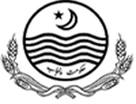 CHARACTER CERTIFICATEIt is certified that……………………………………………………S/O ……………………………………………….has been a bonafide student of this school for the session ………………………Board Roll No.………..During his stay in the school his conduct and character remained very good.    I wish his success in life.HEADMASTER	GOVT HIGH SCHOOLCHAK NO.162/T.D.A LAYYAH